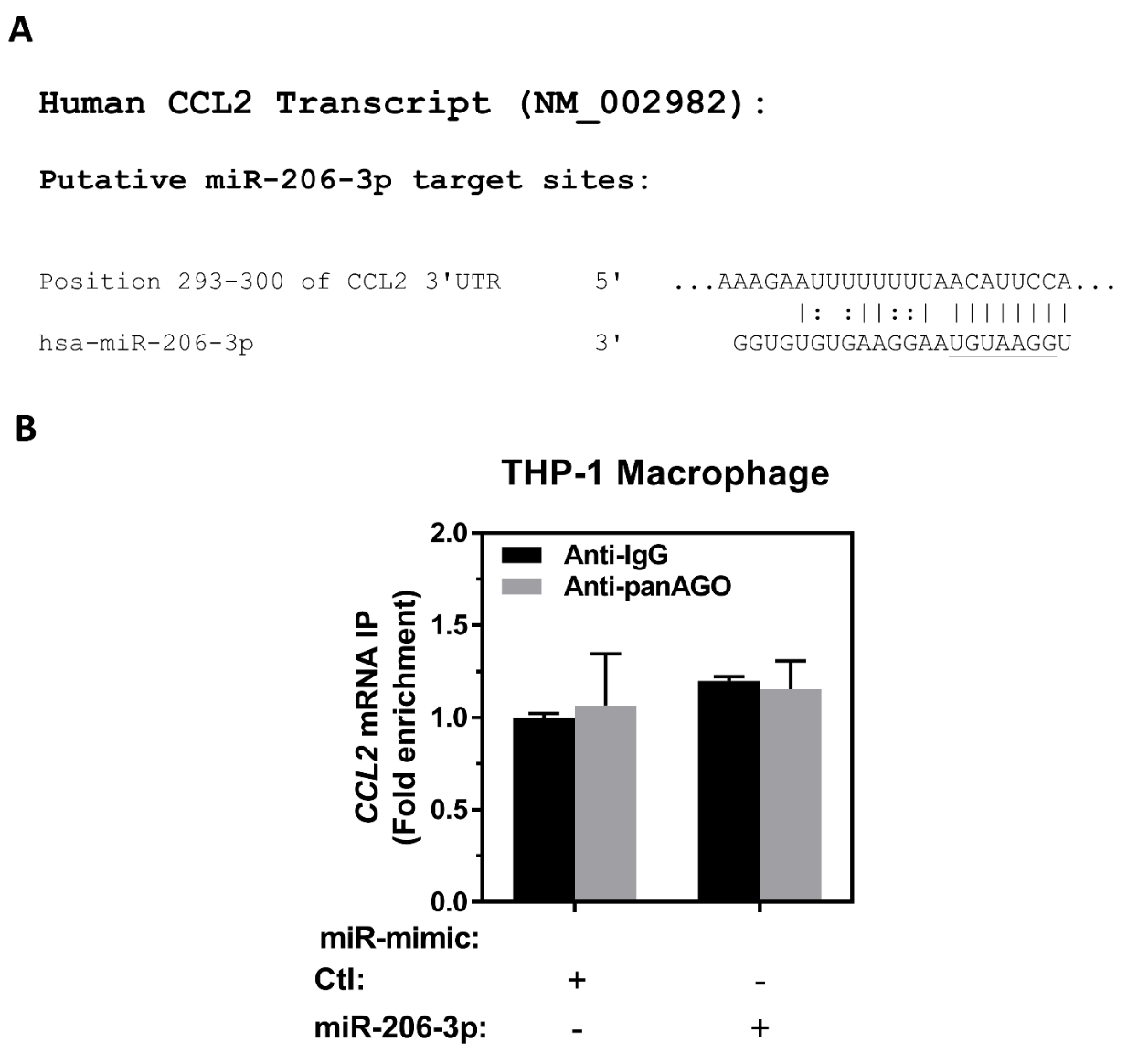 Supplemental Figure 1. Hsa-miR-206-3p does not target human CCL2 transcript in THP-1 macrophage. (A) TargetScanHuman7.2 predicted sequence alignment of the human CCL2 3′UTR regions indicating putative hsa-miR-206-3p binding site. Seed sequences of hsa-miR-206-3p is underlined. (B) Differentiated THP-1 macrophages were transfected with 25 nM of either miR-mimic-206-3p or nontargeting miR-mimic-Control (Ctl). RNA induced silencing complexes (RISCs) containing putative AGOs/miRs/mRNAs complexes were immunoprecipitated using anti-panAGO or isotype IgG antibody of the miRNA target IP kit from Active Motif according to the manufacturer’s instructions. Total RNA was purified from the immunoprecipitated RISC complex using miRVana™ miR Isolation Kit and reverse transcribed into cDNA using the High-Capacity cDNA Reverse Transfection Kit. Human CCL2 expression enrichment in the RISC complex was measured by using TaqMan stem-loop RT-qPCR assays and calculated from the anti-panAgo and the IgG isotype antibody IP preparations as described by the manufacturer (N = 3; bars, SEM).Supplemental Table 1. TargetScanHuman 7.2 predicted human CCL2 targeting microRNAsSupplemental Table 2. TargetScanHuman 7.2 predicted human CCL3 targeting microRNAsSupplemental Table 3. TargetScanHuman 7.2 predicted human CCL5 targeting microRNAsSupplemental Table 4. TargetScanHuman 7.2 predicted human CXCL8 targeting microRNAsPredicted miRNARefSeq#Position in the 3'UTRseed matchhsa-miR-6774-5pNM_00298216-227mer-1Ahsa-miR-635NM_00298216-227mer-1Ahsa-miR-10b-3pNM_00298221-277mer-m8hsa-miR-3158-5pNM_00298224-307mer-m8hsa-miR-22-3pNM_00298227-337mer-1Ahsa-miR-4668-5pNM_00298239-457mer-m8hsa-miR-6783-5pNM_00298241-488merhsa-miR-6824-5pNM_00298242-487mer-m8hsa-miR-3153NM_00298250-567mer-m8hsa-miR-6739-5pNM_00298250-567mer-m8hsa-miR-6733-5pNM_00298250-567mer-m8hsa-miR-2110NM_00298252-587mer-m8hsa-miR-4271NM_00298252-587mer-1Ahsa-miR-4725-3pNM_00298252-587mer-1Ahsa-miR-6780b-5pNM_00298252-587mer-1Ahsa-miR-8089NM_00298253-608merhsa-miR-4667-5pNM_00298253-608merhsa-miR-4700-5pNM_00298253-608merhsa-miR-7155-5pNM_00298254-607mer-1Ahsa-miR-637NM_00298254-607mer-1Ahsa-miR-1231NM_00298256-627mer-m8hsa-miR-3163NM_00298272-787mer-m8hsa-miR-5692bNM_00298276-827mer-1Ahsa-miR-5692cNM_00298276-827mer-1Ahsa-miR-369-3pNM_00298276-827mer-1Ahsa-miR-374a-5pNM_00298276-838merhsa-miR-374b-5pNM_00298276-838merhsa-miR-4528NM_00298279-868merhsa-miR-664a-3pNM_00298282-887mer-m8hsa-miR-4760-3pNM_00298283-897mer-m8hsa-miR-495-3pNM_00298292-987mer-m8hsa-miR-5688NM_00298292-987mer-m8hsa-miR-3065-5pNM_00298293-1008merhsa-miR-7159-5pNM_00298294-1007mer-m8hsa-miR-23b-3pNM_002982100-1067mer-1Ahsa-miR-23cNM_002982100-1067mer-1Ahsa-miR-23a-3pNM_002982100-1067mer-1Ahsa-miR-130a-5pNM_002982100-1067mer-1Ahsa-miR-33a-3pNM_002982105-1128merhsa-miR-409-3pNM_002982106-1127mer-1Ahsa-miR-3910NM_002982112-1198merhsa-miR-3714NM_002982113-1197mer-1Ahsa-miR-124-3p.1NM_002982113-1197mer-1Ahsa-miR-124-3p.2NM_002982113-1208merhsa-miR-506-3pNM_002982113-1208merhsa-miR-323a-3pNM_002982121-1277mer-m8hsa-miR-3143NM_002982123-1308merhsa-miR-543NM_002982123-1297mer-1Ahsa-miR-302c-5pNM_002982124-1307mer-m8hsa-miR-6507-5pNM_002982130-1367mer-1Ahsa-miR-5692aNM_002982134-1407mer-1Ahsa-miR-95-5pNM_002982143-1497mer-1Ahsa-miR-577NM_002982159-1657mer-m8hsa-miR-7153-3pNM_002982168-1747mer-1Ahsa-miR-624-5pNM_002982170-1778merhsa-miR-3923NM_002982173-1797mer-m8hsa-miR-4704-5pNM_002982175-1817mer-m8hsa-miR-4742-3pNM_002982189-1957mer-1Ahsa-miR-593-3pNM_002982192-1987mer-m8hsa-miR-3184-3pNM_002982194-2007mer-m8hsa-miR-3691-3pNM_002982196-2027mer-m8hsa-miR-6793-3pNM_002982199-2057mer-1Ahsa-miR-2355-5pNM_002982200-2067mer-1Ahsa-miR-3679-3pNM_002982201-2077mer-1Ahsa-miR-548e-5pNM_002982209-2157mer-m8hsa-miR-6124NM_002982211-2177mer-m8hsa-miR-6859-5pNM_002982214-2207mer-m8hsa-miR-3916NM_002982214-2207mer-m8hsa-miR-3125NM_002982214-2207mer-m8hsa-miR-335-5pNM_002982217-2237mer-1Ahsa-miR-203a-5pNM_002982222-2298merhsa-miR-1273g-5pNM_002982223-2297mer-1Ahsa-miR-4318NM_002982225-2317mer-m8hsa-miR-4650-3pNM_002982231-2377mer-m8hsa-miR-3132NM_002982232-2387mer-m8hsa-miR-197-5pNM_002982232-2387mer-m8hsa-miR-6764-5pNM_002982237-2448merhsa-miR-1915-3pNM_002982237-2448merhsa-miR-6840-3pNM_002982238-2447mer-1Ahsa-miR-4726-3pNM_002982238-2447mer-1Ahsa-miR-1323NM_002982246-2527mer-1Ahsa-miR-548o-3pNM_002982246-2527mer-1Ahsa-miR-616-5pNM_002982247-2537mer-m8hsa-miR-371b-5pNM_002982247-2537mer-m8hsa-miR-373-5pNM_002982247-2537mer-m8hsa-miR-3667-5pNM_002982253-2597mer-m8hsa-miR-518a-5pNM_002982257-2648merhsa-miR-527NM_002982257-2648merhsa-miR-548awNM_002982258-2647mer-1Ahsa-miR-580-5pNM_002982266-2738merhsa-miR-496.2NM_002982272-2787mer-1Ahsa-miR-3149NM_002982274-2807mer-1Ahsa-miR-6844NM_002982276-2838merhsa-miR-206NM_002982293-3008merhsa-miR-613NM_002982293-3008merhsa-miR-1-3pNM_002982293-3008merhsa-miR-6505-5pNM_002982295-3017mer-1Ahsa-miR-33a-5pNM_002982299-3057mer-m8hsa-miR-33b-5pNM_002982299-3057mer-m8hsa-miR-586NM_002982300-3067mer-m8hsa-miR-5700NM_002982301-3077mer-m8hsa-miR-3908NM_002982304-3118merhsa-miR-4766-3pNM_002982305-3128merhsa-miR-3942-5pNM_002982305-3117mer-1Ahsa-miR-4703-5pNM_002982305-3117mer-1Ahsa-miR-374b-3pNM_002982307-3137mer-1Ahsa-miR-5692cNM_002982314-3207mer-m8hsa-miR-5692bNM_002982314-3207mer-m8hsa-miR-3692-3pNM_002982321-3288merhsa-miR-579-3pNM_002982326-3327mer-1Ahsa-miR-5696NM_002982326-3327mer-1Ahsa-miR-664b-3pNM_002982326-3327mer-1Ahsa-miR-664a-3pNM_002982327-3348merhsa-miR-6074NM_002982329-3357mer-m8hsa-miR-520d-5pNM_002982336-3427mer-1Ahsa-miR-524-5pNM_002982336-3427mer-1Ahsa-miR-633NM_002982342-3487mer-m8hsa-miR-2054NM_002982344-3507mer-m8hsa-miR-5002-5pNM_002982350-3578merhsa-miR-1277-5pNM_002982359-3657mer-m8hsa-let-7c-3pNM_002982367-3748merhsa-let-7a-2-3pNM_002982368-3747mer-1Ahsa-let-7g-3pNM_002982368-3747mer-1Ahsa-miR-493-5pNM_002982368-3747mer-1APredicted miRNARefSeq #Position in the 3'UTRseed matchhsa-miR-2861NM_00298318-247mer-1Ahsa-miR-6773-5pNM_00298336-427mer-m8hsa-miR-6724-5pNM_00298336-427mer-m8hsa-miR-296-5pNM_00298336-427mer-1Ahsa-miR-4286NM_00298342-498merhsa-miR-6749-3pNM_00298346-527mer-m8hsa-miR-4268NM_00298348-558merhsa-miR-4448NM_00298349-557mer-1Ahsa-miR-6772-3pNM_00298349-557mer-m8hsa-miR-6893-3pNM_00298352-587mer-1Ahsa-miR-370-3pNM_00298352-587mer-1Ahsa-miR-1976NM_00298353-597mer-m8hsa-miR-484NM_00298357-648merhsa-miR-3155aNM_00298357-648merhsa-miR-3155bNM_00298357-648merhsa-miR-3934-3pNM_00298360-667mer-m8hsa-miR-24-3pNM_00298361-677mer-m8hsa-miR-6814-5pNM_00298366-738merhsa-miR-642b-5pNM_00298370-767mer-1Ahsa-miR-1193NM_00298382-887mer-m8hsa-miR-370-5pNM_00298382-887mer-m8hsa-miR-3689dNM_00298385-917mer-1Ahsa-miR-6851-5pNM_00298385-917mer-1Ahsa-miR-7847-3pNM_00298386-938merhsa-miR-7114-5pNM_00298388-947mer-m8hsa-let-7b-5pNM_00298395-1017mer-m8hsa-miR-4458NM_00298395-1017mer-m8hsa-let-7g-5pNM_00298395-1017mer-m8hsa-let-7i-5pNM_00298395-1017mer-m8hsa-let-7f-5pNM_00298395-1017mer-m8hsa-let-7c-5pNM_00298395-1017mer-m8hsa-let-7a-5pNM_00298395-1017mer-m8hsa-let-7d-5pNM_00298395-1017mer-m8hsa-miR-4500NM_00298395-1017mer-m8hsa-miR-98-5pNM_00298395-1017mer-m8hsa-let-7e-5pNM_00298395-1017mer-m8hsa-miR-5197-3pNM_00298399-1068merhsa-miR-455-3p.1NM_002983107-1137mer-m8hsa-miR-196a-3pNM_002983116-1238merhsa-miR-182-5pNM_002983118-1258merhsa-miR-1271-5pNM_002983119-1257mer-1Ahsa-miR-96-5pNM_002983119-1257mer-1Ahsa-miR-6740-5pNM_002983121-1277mer-1Ahsa-miR-4687-3pNM_002983124-1318merhsa-miR-7974NM_002983125-1317mer-1Ahsa-miR-4474-3pNM_002983127-1337mer-m8hsa-miR-644aNM_002983128-1347mer-m8hsa-miR-4302NM_002983130-1367mer-m8hsa-miR-216a-3pNM_002983132-1387mer-m8hsa-miR-128-3pNM_002983132-1387mer-m8hsa-miR-3681-3pNM_002983132-1387mer-m8hsa-miR-188-3pNM_002983135-1417mer-m8hsa-miR-4433a-5pNM_002983136-1427mer-m8hsa-miR-5588-3pNM_002983137-1437mer-m8hsa-miR-5197-3pNM_002983142-1487mer-m8hsa-miR-3653-3pNM_002983144-1518merhsa-miR-3658NM_002983145-1517mer-m8hsa-miR-4282NM_002983155-1628merhsa-miR-5692aNM_002983165-1717mer-1Ahsa-miR-3121-3pNM_002983174-1807mer-1Ahsa-miR-548ah-3pNM_002983180-1867mer-m8hsa-miR-548aq-3pNM_002983180-1867mer-m8hsa-miR-548x-3pNM_002983180-1867mer-m8hsa-miR-548ae-3pNM_002983180-1867mer-m8hsa-miR-548j-3pNM_002983180-1867mer-m8hsa-miR-548aj-3pNM_002983180-1867mer-m8hsa-miR-548am-3pNM_002983180-1867mer-m8hsa-miR-520d-5pNM_002983184-1907mer-1Ahsa-miR-524-5pNM_002983184-1907mer-1Ahsa-miR-603NM_002983208-2147mer-m8hsa-miR-4719NM_002983214-2207mer-1Ahsa-miR-4705NM_002983217-2237mer-m8hsa-miR-6501-3pNM_002983226-2338merhsa-miR-4330NM_002983229-2357mer-1Ahsa-miR-4680-5pNM_002983233-2397mer-m8hsa-miR-4471NM_002983235-2417mer-m8hsa-miR-8059NM_002983235-2417mer-m8hsa-miR-6783-5pNM_002983237-2437mer-m8hsa-miR-8089NM_002983238-250non-canonicalhsa-miR-8089NM_002983238-250non-canonicalhsa-miR-4728-5pNM_002983247-2537mer-m8hsa-miR-6785-5pNM_002983247-2537mer-m8hsa-miR-149-3pNM_002983247-2537mer-m8hsa-miR-6883-5pNM_002983247-2537mer-m8hsa-miR-6825-5pNM_002983248-2547mer-m8hsa-miR-7111-5pNM_002983249-2557mer-m8hsa-miR-6870-5pNM_002983249-2557mer-m8hsa-miR-4723-5pNM_002983249-2557mer-m8hsa-miR-5698NM_002983249-2557mer-m8hsa-miR-4716-3pNM_002983250-2567mer-m8hsa-miR-6794-5pNM_002983250-2567mer-m8hsa-miR-3179NM_002983252-2587mer-m8hsa-miR-3202NM_002983253-2597mer-m8hsa-miR-5196-5pNM_002983254-2607mer-m8hsa-miR-4747-5pNM_002983254-2607mer-m8hsa-miR-9500NM_002983255-2617mer-m8hsa-miR-6834-5pNM_002983257-2637mer-m8hsa-miR-6875-5pNM_002983257-2637mer-1Ahsa-miR-6127NM_002983257-2637mer-1Ahsa-miR-3126-5pNM_002983257-2637mer-1Ahsa-miR-6133NM_002983257-2637mer-1Ahsa-miR-4510NM_002983257-2637mer-1Ahsa-miR-6129NM_002983257-2637mer-1Ahsa-miR-6130NM_002983257-2637mer-1Ahsa-miR-4419aNM_002983257-2637mer-1Ahsa-miR-1294NM_002983259-2657mer-1Ahsa-miR-4316NM_002983259-2657mer-1Ahsa-miR-4733-3pNM_002983272-2787mer-1Ahsa-miR-1226-3pNM_002983272-2787mer-1Ahsa-miR-6879-3pNM_002983274-2807mer-1Ahsa-miR-6755-3pNM_002983276-2827mer-m8hsa-miR-323b-5pNM_002983277-2837mer-m8hsa-miR-410-5pNM_002983277-2837mer-m8hsa-miR-494-5pNM_002983277-2837mer-m8hsa-miR-4691-3pNM_002983286-2927mer-m8hsa-miR-2277-3pNM_002983289-2957mer-1Ahsa-miR-4502NM_002983293-2997mer-m8hsa-miR-8075NM_002983294-3007mer-m8hsa-miR-3929NM_002983296-3027mer-m8hsa-miR-4478NM_002983296-3027mer-m8hsa-miR-4419bNM_002983296-3027mer-m8hsa-miR-4438NM_002983298-3047mer-m8hsa-miR-6768-5pNM_002983300-3078merhsa-miR-4672NM_002983301-3077mer-m8hsa-miR-24-1-5pNM_002983305-3117mer-1Ahsa-miR-24-2-5pNM_002983305-3117mer-1Ahsa-miR-5002-3pNM_002983308-3158merhsa-miR-4659b-5pNM_002983314-3207mer-m8hsa-miR-4659a-5pNM_002983314-3207mer-m8hsa-miR-9-5pNM_002983320-3267mer-m8hsa-miR-3119NM_002983323-3297mer-1Ahsa-miR-4456NM_002983327-3348merhsa-miR-4299NM_002983328-3347mer-1Ahsa-miR-7978NM_002983328-3347mer-1Ahsa-miR-548qNM_002983328-3347mer-1Ahsa-miR-622NM_002983331-3388merhsa-miR-223-3pNM_002983334-3407mer-1Ahsa-miR-4697-3pNM_002983334-3407mer-1Ahsa-miR-4789-3pNM_002983342-3487mer-1Ahsa-miR-466NM_002983342-3487mer-m8hsa-miR-4643NM_002983342-3487mer-1Ahsa-miR-4422NM_002983353-3597mer-m8hsa-miR-548e-5pNM_002983354-3607mer-m8hsa-miR-345-3pNM_002983362-3687mer-m8hsa-miR-7976NM_002983363-3697mer-m8hsa-miR-6779-3pNM_002983364-3707mer-m8hsa-miR-6856-3pNM_002983366-3727mer-m8hsa-miR-2355-5pNM_002983380-3878merhsa-miR-3679-3pNM_002983382-3887mer-1Ahsa-miR-4795-3pNM_002983387-3948merhsa-miR-126-5pNM_002983387-3937mer-1Ahsa-miR-1276NM_002983399-4057mer-m8hsa-miR-6782-3pNM_002983408-4147mer-1Ahsa-miR-4724-3pNM_002983409-4157mer-1APredicted miRNARefSeq #Position in the 3'UTRseed matchhsa-miR-5000-5pNM_00298519-257mer-m8hsa-miR-148a-5pNM_00298521-277mer-1Ahsa-miR-5010-3pNM_00298527-337mer-m8hsa-miR-4742-5pNM_00298535-417mer-m8hsa-miR-335-5pNM_00298551-577mer-m8hsa-miR-1197NM_00298556-627mer-1Ahsa-miR-6814-5pNM_00298564-707mer-1Ahsa-miR-150-5pNM_00298565-717mer-m8hsa-miR-6778-3pNM_00298567-737mer-m8hsa-miR-7109-3pNM_00298569-757mer-m8hsa-miR-671-5pNM_00298571-777mer-m8hsa-miR-4725-3pNM_00298573-797mer-m8hsa-miR-6780b-5pNM_00298573-797mer-m8hsa-miR-4271NM_00298573-797mer-m8hsa-miR-6783-5pNM_00298574-807mer-m8hsa-miR-6734-5pNM_00298576-827mer-m8hsa-miR-6738-5pNM_00298576-827mer-1Ahsa-miR-1914-3pNM_00298576-827mer-1Ahsa-miR-5194NM_00298576-827mer-1Ahsa-miR-423-5pNM_00298576-827mer-1Ahsa-miR-3184-5pNM_00298576-827mer-1Ahsa-miR-921NM_00298579-857mer-m8hsa-miR-3174NM_00298579-857mer-1Ahsa-miR-6881-5pNM_00298589-957mer-1Ahsa-miR-6742-5pNM_00298590-967mer-m8hsa-miR-92a-2-5pNM_00298591-977mer-m8hsa-miR-6766-5pNM_00298592-987mer-m8hsa-miR-6756-5pNM_00298592-987mer-m8hsa-miR-3656NM_00298594-1007mer-m8hsa-miR-561-5pNM_002985101-1088merhsa-miR-6830-5pNM_002985101-1077mer-1Ahsa-miR-6886-3pNM_002985106-1127mer-m8hsa-miR-326NM_002985106-117non-canonicalhsa-miR-326NM_002985106-117non-canonicalhsa-miR-6851-3pNM_002985107-1137mer-m8hsa-miR-6724-5pNM_002985109-1157mer-m8hsa-miR-6773-5pNM_002985109-1157mer-m8hsa-miR-296-5pNM_002985109-1157mer-1Ahsa-miR-612NM_002985111-1177mer-1Ahsa-miR-4486NM_002985111-1177mer-1Ahsa-miR-5189-5pNM_002985111-1177mer-1Ahsa-miR-1285-3pNM_002985111-1177mer-1Ahsa-miR-3187-5pNM_002985111-1177mer-1Ahsa-miR-378gNM_002985111-1177mer-1Ahsa-miR-6860NM_002985111-1177mer-1Ahsa-miR-1298-3pNM_002985112-1187mer-m8hsa-miR-4650-3pNM_002985118-1258merhsa-miR-3529-5pNM_002985119-1257mer-1Ahsa-miR-379-5pNM_002985119-1257mer-1Ahsa-miR-4451NM_002985119-1257mer-1Ahsa-miR-4536-5pNM_002985120-1278merhsa-miR-147aNM_002985123-1297mer-m8hsa-miR-3911NM_002985123-1297mer-1Ahsa-miR-644aNM_002985123-1297mer-1Ahsa-miR-329-5pNM_002985142-1487mer-m8hsa-miR-4747-5pNM_002985146-1527mer-m8hsa-miR-5196-5pNM_002985146-1527mer-m8hsa-miR-6780b-5pNM_002985147-1548merhsa-miR-4271NM_002985147-1548merhsa-miR-4725-3pNM_002985147-1548merhsa-miR-2110NM_002985148-1547mer-m8hsa-miR-4700-5pNM_002985149-1557mer-m8hsa-miR-4667-5pNM_002985149-1557mer-m8hsa-miR-8089NM_002985149-1557mer-m8hsa-miR-6852-5pNM_002985150-1567mer-m8hsa-miR-661NM_002985151-1577mer-m8hsa-miR-6849-3pNM_002985154-1618merhsa-miR-6720-5pNM_002985155-1617mer-m8hsa-miR-6512-3pNM_002985155-1617mer-m8hsa-miR-6807-5pNM_002985167-1737mer-m8hsa-miR-5095NM_002985175-1828merhsa-miR-7151-3pNM_002985175-1828merhsa-miR-4438NM_002985175-1817mer-1Ahsa-miR-6504-3pNM_002985177-1837mer-m8hsa-miR-5089-5pNM_002985181-1877mer-m8hsa-miR-619-5pNM_002985182-1887mer-m8hsa-miR-6506-5pNM_002985182-1887mer-m8hsa-miR-5589-5pNM_002985184-1907mer-1Ahsa-miR-4731-5pNM_002985184-1907mer-1Ahsa-miR-512-3pNM_002985186-1927mer-m8hsa-miR-520c-3pNM_002985187-1937mer-m8hsa-miR-520bNM_002985187-1937mer-m8hsa-miR-372-3pNM_002985187-1937mer-m8hsa-miR-302b-3pNM_002985187-1937mer-m8hsa-miR-302a-3pNM_002985187-1937mer-m8hsa-miR-373-3pNM_002985187-1937mer-m8hsa-miR-302c-3p.1NM_002985187-1937mer-m8hsa-miR-302d-3pNM_002985187-1937mer-m8hsa-miR-520eNM_002985187-1937mer-m8hsa-miR-302eNM_002985187-1937mer-m8hsa-miR-520d-3pNM_002985187-1937mer-m8hsa-miR-520a-3pNM_002985187-1937mer-m8hsa-miR-20a-5pNM_002985188-1947mer-m8hsa-miR-106a-5pNM_002985188-1947mer-m8hsa-miR-17-5pNM_002985188-1947mer-m8hsa-miR-519d-3pNM_002985188-1947mer-m8hsa-miR-93-5pNM_002985188-1947mer-m8hsa-miR-106b-5pNM_002985188-1947mer-m8hsa-miR-20b-5pNM_002985188-1947mer-m8hsa-miR-526b-3pNM_002985188-1947mer-m8hsa-miR-520g-3pNM_002985189-1957mer-m8hsa-miR-520hNM_002985189-1957mer-m8hsa-miR-186-3pNM_002985191-1988merhsa-miR-150-5pNM_002985193-1997mer-m8hsa-miR-6778-3pNM_002985195-2017mer-m8hsa-miR-6878-3pNM_002985197-2048merhsa-miR-4757-5pNM_002985197-2037mer-1Ahsa-miR-6744-3pNM_002985197-2037mer-1Ahsa-miR-212-5pNM_002985200-2067mer-m8hsa-miR-6813-3pNM_002985201-2077mer-m8hsa-miR-1224-3pNM_002985204-2107mer-m8hsa-miR-640NM_002985211-2177mer-m8hsa-miR-1245aNM_002985213-2197mer-m8hsa-miR-8079NM_002985213-2197mer-m8hsa-miR-6513-3pNM_002985216-2227mer-1Ahsa-miR-6790-3pNM_002985221-2277mer-1Ahsa-miR-6821-3pNM_002985221-2277mer-1Ahsa-miR-378a-5pNM_002985224-2307mer-m8hsa-miR-3653-5pNM_002985225-2317mer-m8hsa-miR-6843-3pNM_002985235-2417mer-m8hsa-miR-6848-3pNM_002985235-2417mer-m8hsa-miR-3663-5pNM_002985236-2427mer-m8hsa-miR-6131NM_002985237-2437mer-m8hsa-miR-4755-3pNM_002985242-2487mer-m8hsa-miR-4435NM_002985244-2518merhsa-miR-3187-3pNM_002985245-2517mer-1Ahsa-miR-548sNM_002985245-2517mer-1Ahsa-miR-588NM_002985245-2517mer-1Ahsa-miR-4701-5pNM_002985245-2517mer-1Ahsa-miR-4781-3pNM_002985248-2547mer-m8hsa-miR-96-3pNM_002985251-2577mer-m8hsa-miR-193b-5pNM_002985259-2668merhsa-miR-3170NM_002985260-2667mer-m8hsa-miR-6855-5pNM_002985260-2667mer-m8hsa-miR-6890-5pNM_002985261-2677mer-m8hsa-miR-1273fNM_002985264-2707mer-m8hsa-miR-6832-5pNM_002985267-2737mer-m8hsa-miR-411-5p.2NM_002985269-2768merhsa-miR-411-5p.1NM_002985269-2757mer-1Ahsa-miR-3149NM_002985279-2857mer-1Ahsa-miR-129-5pNM_002985282-2887mer-1Ahsa-miR-590-3pNM_002985285-2917mer-1Ahsa-miR-4775NM_002985285-2917mer-m8hsa-miR-4735-5pNM_002985286-2927mer-m8hsa-miR-6789-3pNM_002985307-3137mer-m8hsa-miR-5095NM_002985311-3177mer-m8hsa-miR-4438NM_002985311-3177mer-1Ahsa-miR-7151-3pNM_002985311-3177mer-m8hsa-miR-365a-5pNM_002985317-3237mer-1Ahsa-miR-365b-5pNM_002985317-3237mer-1Ahsa-miR-8052NM_002985317-3237mer-1Ahsa-miR-3199NM_002985317-3237mer-1Ahsa-miR-4740-3pNM_002985328-3347mer-1Ahsa-miR-6778-3pNM_002985331-3377mer-m8hsa-miR-6747-3pNM_002985340-3478merhsa-miR-4722-3pNM_002985341-3477mer-1Ahsa-miR-6727-3pNM_002985341-3477mer-1Ahsa-miR-1976NM_002985342-3498merhsa-miR-3653-5pNM_002985343-3497mer-1Ahsa-miR-4279NM_002985344-3507mer-1Ahsa-miR-122-3pNM_002985350-3567mer-m8hsa-miR-1247-3pNM_002985360-3667mer-1Ahsa-miR-4532NM_002985360-3667mer-1Ahsa-miR-6778-3pNM_002985363-3697mer-m8hsa-miR-1281NM_002985364-3707mer-m8hsa-miR-4485-5pNM_002985366-3727mer-1Ahsa-miR-2276-3pNM_002985374-3807mer-m8hsa-miR-6890-3pNM_002985377-3837mer-1Ahsa-miR-1304-3pNM_002985378-3847mer-m8hsa-miR-4284NM_002985380-3867mer-m8hsa-miR-6741-3pNM_002985382-3887mer-1Ahsa-miR-4638-5pNM_002985383-3908merhsa-miR-1307-3pNM_002985384-3907mer-1Ahsa-miR-4634NM_002985391-3988merhsa-miR-5693NM_002985395-4017mer-m8hsa-miR-6499-3pNM_002985397-4037mer-1Ahsa-miR-5698NM_002985397-408non-canonicalhsa-miR-5698NM_002985397-408non-canonicalhsa-miR-143-5pNM_002985398-4047mer-m8hsa-miR-504-3pNM_002985401-4088merhsa-miR-122-5pNM_002985402-4087mer-1Ahsa-miR-3135bNM_002985404-4107mer-m8hsa-miR-3652NM_002985405-4117mer-m8hsa-miR-4430NM_002985405-4117mer-m8hsa-miR-6812-3pNM_002985420-4267mer-1Ahsa-miR-4294NM_002985426-4327mer-m8hsa-miR-6864-3pNM_002985433-4397mer-1Ahsa-miR-3672NM_002985433-4397mer-1Ahsa-miR-8055NM_002985435-4417mer-1Ahsa-miR-129-5pNM_002985437-4437mer-1Ahsa-miR-3149NM_002985460-4667mer-1Ahsa-miR-590-3pNM_002985465-4717mer-1Ahsa-miR-4775NM_002985465-4717mer-m8hsa-miR-4735-5pNM_002985466-4727mer-m8hsa-miR-6508-3pNM_002985483-4897mer-1Ahsa-miR-4726-5pNM_002985483-4897mer-1Ahsa-miR-4640-5pNM_002985483-4897mer-1Ahsa-miR-6853-5pNM_002985486-4927mer-m8hsa-miR-7151-3pNM_002985491-4988merhsa-miR-5095NM_002985491-4988merhsa-miR-4438NM_002985491-4977mer-1Ahsa-miR-6504-3pNM_002985493-4997mer-m8hsa-miR-5089-5pNM_002985497-5037mer-m8hsa-miR-619-5pNM_002985498-5047mer-m8hsa-miR-6506-5pNM_002985498-5047mer-m8hsa-miR-4740-3pNM_002985508-5147mer-1Ahsa-miR-6778-3pNM_002985511-5177mer-m8hsa-miR-6877-3pNM_002985513-5197mer-1Ahsa-miR-6819-3pNM_002985513-5197mer-1Ahsa-miR-6747-3pNM_002985520-5278merhsa-miR-4722-3pNM_002985521-5277mer-1Ahsa-miR-6727-3pNM_002985521-5277mer-1Ahsa-miR-3074-5pNM_002985522-5298merhsa-miR-7152-5pNM_002985523-5297mer-1Ahsa-miR-6715b-3pNM_002985533-5397mer-1Ahsa-miR-23a-5pNM_002985537-5437mer-1Ahsa-miR-23b-5pNM_002985537-5437mer-1Ahsa-miR-6742-3pNM_002985539-5468merhsa-miR-6783-3pNM_002985540-5467mer-m8hsa-miR-1343-3pNM_002985540-5467mer-m8hsa-miR-6852-5pNM_002985540-5467mer-1Ahsa-miR-939-3pNM_002985540-5467mer-1Ahsa-miR-660-3pNM_002985542-5487mer-m8hsa-miR-1306-5pNM_002985544-5507mer-m8hsa-miR-7156-3pNM_002985553-5597mer-m8hsa-miR-1184NM_002985554-5607mer-m8hsa-miR-509-3-5pNM_002985555-5617mer-m8hsa-miR-4418NM_002985555-5617mer-m8hsa-miR-509-5pNM_002985555-5617mer-m8hsa-miR-6890-3pNM_002985557-5637mer-1Ahsa-miR-1304-3pNM_002985558-5647mer-m8hsa-miR-6736-3pNM_002985562-5687mer-1Ahsa-miR-6787-3pNM_002985563-5708merhsa-miR-216a-5pNM_002985566-5727mer-m8hsa-miR-891a-3pNM_002985573-5797mer-m8hsa-miR-4795-5pNM_002985576-5838merhsa-miR-573NM_002985577-5837mer-m8hsa-miR-3616-5pNM_002985577-5837mer-m8hsa-miR-122-5pNM_002985582-5887mer-1Ahsa-miR-504-3pNM_002985582-5887mer-1Ahsa-miR-3135bNM_002985584-5907mer-m8hsa-miR-3652NM_002985585-5917mer-m8hsa-miR-4430NM_002985585-5917mer-m8hsa-miR-500b-3pNM_002985591-5988merhsa-miR-6879-3pNM_002985593-6008merhsa-miR-1304-3pNM_002985602-6087mer-1Ahsa-miR-4294NM_002985606-6127mer-m8hsa-miR-758-3pNM_002985613-6197mer-m8hsa-miR-6808-3pNM_002985613-6197mer-1Ahsa-miR-208a-5pNM_002985631-6377mer-m8hsa-miR-208b-5pNM_002985631-6377mer-m8hsa-miR-6780b-5pNM_002985636-6438merhsa-miR-4725-3pNM_002985636-6438merhsa-miR-4271NM_002985636-6438merhsa-miR-2110NM_002985637-6448merhsa-miR-450a-2-3pNM_002985638-6447mer-m8hsa-miR-6857-5pNM_002985638-6447mer-1Ahsa-miR-6763-5pNM_002985638-6447mer-1Ahsa-miR-3150a-3pNM_002985638-6447mer-1Ahsa-miR-6810-5pNM_002985638-6447mer-1Ahsa-miR-4259NM_002985640-6478merhsa-miR-4715-5pNM_002985641-6477mer-1Ahsa-miR-645NM_002985649-6568merhsa-miR-6796-3pNM_002985657-6637mer-m8hsa-miR-6806-3pNM_002985658-6647mer-m8hsa-miR-3928-5pNM_002985658-6647mer-m8hsa-miR-668-5pNM_002985666-6727mer-m8hsa-miR-503-5pNM_002985670-6767mer-m8hsa-miR-330-3pNM_002985673-6797mer-m8hsa-miR-514a-3pNM_002985678-6847mer-1Ahsa-miR-514b-3pNM_002985678-6847mer-1Ahsa-miR-617NM_002985686-6927mer-m8hsa-miR-589-3pNM_002985698-7047mer-1Ahsa-miR-6854-5pNM_002985701-7077mer-m8hsa-miR-3670NM_002985702-7087mer-m8hsa-miR-4435NM_002985702-713non-canonicalhsa-miR-4435NM_002985702-713non-canonicalhsa-miR-4470NM_002985724-7307mer-1Ahsa-miR-3128NM_002985725-7317mer-m8hsa-miR-8073NM_002985726-7327mer-m8hsa-miR-221-5pNM_002985726-7327mer-m8hsa-miR-6779-3pNM_002985729-7357mer-m8hsa-miR-1233-3pNM_002985730-7367mer-m8hsa-miR-5587-5pNM_002985738-7447mer-m8hsa-miR-1343-3pNM_002985742-7487mer-1Ahsa-miR-6783-3pNM_002985742-7487mer-1Ahsa-miR-3667-3pNM_002985744-7518merhsa-miR-6734-3pNM_002985745-7517mer-1Ahsa-miR-6868-3pNM_002985746-7527mer-1Ahsa-miR-617NM_002985749-7568merhsa-miR-6505-3pNM_002985750-7567mer-1Ahsa-miR-628-5pNM_002985753-7597mer-m8hsa-miR-4728-3pNM_002985754-7607mer-m8hsa-miR-6866-5pNM_002985761-7677mer-m8hsa-miR-520g-5pNM_002985762-7698merhsa-miR-519a-5pNM_002985763-7697mer-m8hsa-miR-518f-5pNM_002985763-7697mer-m8hsa-miR-520c-5pNM_002985763-7697mer-m8hsa-miR-522-5pNM_002985763-7697mer-m8hsa-miR-526aNM_002985763-7697mer-m8hsa-miR-519c-5pNM_002985763-7697mer-m8hsa-miR-518d-5pNM_002985763-7697mer-m8hsa-miR-523-5pNM_002985763-7697mer-m8hsa-miR-518e-5pNM_002985763-7697mer-m8hsa-miR-519b-5pNM_002985763-7697mer-m8hsa-miR-517-5pNM_002985764-7707mer-m8hsa-miR-2682-3pNM_002985767-7737mer-1Ahsa-miR-6781-3pNM_002985767-7737mer-1Ahsa-miR-6836-3pNM_002985768-7747mer-1Ahsa-miR-3152-5pNM_002985768-7747mer-m8hsa-miR-1915-5pNM_002985770-7778merhsa-miR-502-5pNM_002985771-7777mer-m8hsa-miR-6841-3pNM_002985771-7777mer-1Ahsa-miR-4667-3pNM_002985774-7807mer-m8hsa-miR-6887-3pNM_002985775-7828merhsa-miR-6795-3pNM_002985776-7827mer-1Ahsa-miR-6826-3pNM_002985776-7827mer-m8hsa-miR-6749-3pNM_002985779-7868merhsa-miR-6792-3pNM_002985780-7867mer-1Ahsa-miR-4691-5pNM_002985780-7867mer-1Ahsa-miR-4326NM_002985781-7888merhsa-miR-4255NM_002985784-7907mer-m8hsa-miR-6499-3pNM_002985786-7938merhsa-miR-143-5pNM_002985788-7947mer-m8hsa-miR-4720-3pNM_002985796-8027mer-m8hsa-miR-3672NM_002985810-8167mer-1Ahsa-miR-6864-3pNM_002985810-8167mer-1Ahsa-miR-1914-3pNM_002985816-8238merhsa-miR-6738-5pNM_002985816-8238merhsa-miR-5194NM_002985816-8238merhsa-miR-6734-5pNM_002985817-8237mer-m8hsa-miR-3184-5pNM_002985817-8237mer-1Ahsa-miR-423-5pNM_002985817-8237mer-1Ahsa-miR-1294NM_002985819-8257mer-1Ahsa-miR-4316NM_002985819-8257mer-1Ahsa-miR-4677-3pNM_002985820-8267mer-m8hsa-miR-1914-5pNM_002985822-8287mer-1Ahsa-miR-99b-3pNM_002985827-8337mer-1Ahsa-miR-99a-3pNM_002985827-8337mer-1Ahsa-miR-6796-3pNM_002985827-8337mer-1Ahsa-miR-3972NM_002985834-8407mer-1Ahsa-miR-5006-5pNM_002985834-8407mer-1Ahsa-miR-1202NM_002985834-8407mer-1Ahsa-miR-4776-3pNM_002985835-8417mer-1Ahsa-miR-6516-3pNM_002985841-8477mer-1Ahsa-miR-335-3pNM_002985843-8508merhsa-miR-146a-5pNM_002985866-8738merhsa-miR-146b-5pNM_002985866-8738merhsa-miR-7153-5pNM_002985866-8738merhsa-miR-589-5pNM_002985867-8737mer-1Ahsa-miR-580-3pNM_002985868-8747mer-1Ahsa-miR-4461NM_002985869-8757mer-m8hsa-miR-33a-5pNM_002985872-8798merhsa-miR-33b-5pNM_002985872-8798merhsa-miR-656-5pNM_002985876-8827mer-1Ahsa-miR-758-5pNM_002985877-8848merhsa-miR-584-5pNM_002985878-8858merhsa-miR-218-2-3pNM_002985878-8847mer-1APredicted miRNARefSeq #Position in the 3'UTRseed matchhsa-miR-140-3p.2NM_00058415-217mer-1Ahsa-miR-1261NM_00058420-267mer-1Ahsa-miR-432-5pNM_00058422-287mer-1Ahsa-miR-181b-2-3pNM_00058430-378merhsa-miR-4420NM_00058430-378merhsa-miR-181b-3pNM_00058430-378merhsa-miR-653-3pNM_00058431-377mer-1Ahsa-miR-6837-3pNM_00058432-398merhsa-miR-6754-3pNM_00058433-397mer-1Ahsa-miR-412-3pNM_00058433-397mer-1Ahsa-miR-4642NM_00058438-447mer-m8hsa-miR-5588-5pNM_00058439-457mer-m8hsa-miR-4799-3pNM_00058439-457mer-m8hsa-miR-4720-5pNM_00058439-457mer-m8hsa-miR-653-3pNM_00058442-498merhsa-miR-4420NM_00058443-497mer-1Ahsa-miR-181b-3pNM_00058443-497mer-1Ahsa-miR-181b-2-3pNM_00058443-497mer-1Ahsa-miR-4670-3pNM_00058449-557mer-1Ahsa-miR-3616-5pNM_00058450-567mer-1Ahsa-miR-573NM_00058450-567mer-1Ahsa-miR-4635NM_00058451-577mer-m8hsa-miR-1273eNM_00058453-608merhsa-miR-6885-3pNM_00058455-617mer-m8hsa-miR-376a-2-5pNM_00058460-667mer-m8hsa-miR-548axNM_00058464-707mer-1Ahsa-miR-548ao-5pNM_00058464-707mer-1Ahsa-miR-5585-5pNM_00058464-707mer-1Ahsa-miR-3616-5pNM_00058465-717mer-1Ahsa-miR-573NM_00058465-717mer-1Ahsa-miR-3616-5pNM_00058472-787mer-m8hsa-miR-573NM_00058472-787mer-m8hsa-miR-4795-5pNM_00058472-787mer-1Ahsa-miR-8060NM_00058474-807mer-m8hsa-miR-7114-3pNM_00058487-937mer-m8hsa-miR-1180-5pNM_00058487-937mer-m8hsa-miR-3529-3pNM_00058494-1007mer-1Ahsa-miR-652-5pNM_00058499-1057mer-m8hsa-miR-196a-3pNM_000584103-1097mer-1Ahsa-miR-3128NM_000584104-1118merhsa-miR-4799-3pNM_000584105-1117mer-1Ahsa-miR-4720-5pNM_000584105-1117mer-1Ahsa-miR-5588-5pNM_000584105-1117mer-1Ahsa-miR-6868-5pNM_000584105-1117mer-1Ahsa-miR-3126-3pNM_000584106-1127mer-m8hsa-miR-367-3pNM_000584112-1187mer-1Ahsa-miR-92b-3pNM_000584112-1187mer-1Ahsa-miR-92a-3pNM_000584112-1187mer-1Ahsa-miR-363-3pNM_000584112-1187mer-1Ahsa-miR-25-3pNM_000584112-1187mer-1Ahsa-miR-32-5pNM_000584112-1187mer-1Ahsa-miR-643NM_000584116-1238merhsa-miR-552-5pNM_000584129-1357mer-m8hsa-miR-607NM_000584135-1417mer-m8hsa-miR-3671NM_000584135-1417mer-1Ahsa-miR-4724-5pNM_000584143-1497mer-1Ahsa-miR-4289NM_000584151-1577mer-1Ahsa-miR-664a-3pNM_000584153-1608merhsa-miR-548x-3pNM_000584160-1667mer-m8hsa-miR-548aj-3pNM_000584160-1667mer-m8hsa-miR-548ae-3pNM_000584160-1667mer-m8hsa-miR-548am-3pNM_000584160-1667mer-m8hsa-miR-548aq-3pNM_000584160-1667mer-m8hsa-miR-548ah-3pNM_000584160-1667mer-m8hsa-miR-548j-3pNM_000584160-1667mer-m8hsa-miR-150-3pNM_000584170-1767mer-m8hsa-miR-5579-5pNM_000584171-1777mer-m8hsa-miR-205-3pNM_000584177-1837mer-1Ahsa-miR-3145-3pNM_000584179-1857mer-m8hsa-miR-3201NM_000584181-1877mer-1Ahsa-miR-4791NM_000584181-1877mer-1Ahsa-miR-5706NM_000584183-1908merhsa-miR-4782-5pNM_000584183-1908merhsa-miR-378jNM_000584183-1897mer-1Ahsa-miR-6839-5pNM_000584183-1897mer-1Ahsa-miR-1299NM_000584184-1907mer-1Ahsa-miR-516b-5pNM_000584184-1907mer-1Ahsa-miR-567NM_000584189-1957mer-m8hsa-miR-5580-3pNM_000584198-2047mer-1Ahsa-miR-8084NM_000584206-2127mer-1Ahsa-miR-200c-3pNM_000584206-2127mer-1Ahsa-miR-429NM_000584206-2127mer-1Ahsa-miR-200b-3pNM_000584206-2127mer-1Ahsa-miR-369-3pNM_000584207-2137mer-m8hsa-miR-5692aNM_000584209-2168merhsa-miR-3671NM_000584215-2228merhsa-miR-607NM_000584216-2227mer-m8hsa-miR-376a-5pNM_000584220-2267mer-m8hsa-miR-376a-2-5pNM_000584221-2288merhsa-miR-3935NM_000584222-2287mer-1Ahsa-miR-3674NM_000584223-2308merhsa-miR-129-5pNM_000584227-2337mer-1Ahsa-miR-944NM_000584239-2457mer-m8hsa-miR-548c-3pNM_000584243-2497mer-1Ahsa-miR-500a-5pNM_000584255-2617mer-m8hsa-miR-4668-3pNM_000584257-2637mer-m8hsa-miR-4496NM_000584261-2677mer-1Ahsa-miR-1973NM_000584273-2797mer-m8hsa-miR-629-3pNM_000584278-2847mer-m8hsa-miR-4713-5pNM_000584278-2847mer-1Ahsa-miR-6867-3pNM_000584278-2847mer-1Ahsa-miR-6074NM_000584282-2887mer-1Ahsa-miR-568NM_000584285-2917mer-1Ahsa-miR-3149NM_000584286-2927mer-1Ahsa-miR-6885-3pNM_000584294-3007mer-1Ahsa-miR-6878-3pNM_000584303-3108merhsa-miR-6744-3pNM_000584303-3097mer-1Ahsa-miR-4757-5pNM_000584303-3097mer-1Ahsa-miR-212-5pNM_000584306-3127mer-m8hsa-miR-6851-3pNM_000584309-3168merhsa-miR-328-3pNM_000584310-3178merhsa-miR-6775-3pNM_000584310-3167mer-1Ahsa-miR-1291NM_000584310-3167mer-1Ahsa-miR-6848-3pNM_000584311-322non-canonicalhsa-miR-6848-3pNM_000584311-322non-canonicalhsa-miR-6809-3pNM_000584316-3227mer-m8hsa-miR-4753-3pNM_000584316-3227mer-1Ahsa-miR-548at-5pNM_000584329-3357mer-1Ahsa-miR-561-3pNM_000584329-3357mer-1Ahsa-miR-3140-5pNM_000584338-3447mer-1Ahsa-miR-378a-5pNM_000584339-3457mer-1Ahsa-miR-1200NM_000584339-3457mer-1Ahsa-miR-660-5pNM_000584349-3557mer-m8hsa-miR-1273dNM_000584350-3567mer-m8hsa-miR-548pNM_000584355-3617mer-1Ahsa-miR-1287-3pNM_000584358-3647mer-1Ahsa-miR-130a-5pNM_000584363-3697mer-m8hsa-miR-23a-3pNM_000584363-3697mer-m8hsa-miR-23b-3pNM_000584363-3697mer-m8hsa-miR-23cNM_000584363-3697mer-m8hsa-miR-3671NM_000584370-3778merhsa-miR-607NM_000584371-3777mer-m8hsa-miR-3977NM_000584374-3807mer-m8hsa-miR-4501NM_000584381-3877mer-1Ahsa-miR-153-5pNM_000584387-3948merhsa-miR-1250-3pNM_000584388-3947mer-1Ahsa-miR-4433b-5pNM_000584395-4028merhsa-miR-4433a-5pNM_000584395-4017mer-1Ahsa-miR-4646-3pNM_000584396-4027mer-m8hsa-miR-5701NM_000584398-4058merhsa-miR-4282NM_000584404-4107mer-m8hsa-miR-1468-3pNM_000584406-4127mer-m8hsa-miR-4470NM_000584408-4147mer-1Ahsa-miR-183-5p.1NM_000584410-4167mer-1Ahsa-miR-8074NM_000584411-4177mer-1Ahsa-miR-513c-3pNM_000584422-4287mer-1Ahsa-miR-3606-3pNM_000584422-4287mer-1Ahsa-miR-513a-3pNM_000584422-4287mer-1Ahsa-miR-4267NM_000584428-4347mer-1Ahsa-miR-6512-3pNM_000584429-4357mer-1Ahsa-miR-6720-5pNM_000584429-4357mer-1Ahsa-miR-3180-5pNM_000584430-4367mer-1Ahsa-miR-876-5pNM_000584433-4397mer-m8hsa-miR-3167NM_000584433-4397mer-m8hsa-miR-665NM_000584437-4437mer-1Ahsa-miR-4668-3pNM_000584441-4477mer-m8hsa-miR-548c-3pNM_000584442-4487mer-m8hsa-miR-302c-5pNM_000584452-4587mer-1Ahsa-miR-3972NM_000584460-4667mer-1Ahsa-miR-1202NM_000584460-4667mer-1Ahsa-miR-5006-5pNM_000584460-4667mer-1Ahsa-miR-6501-5pNM_000584461-4677mer-m8hsa-miR-656-5pNM_000584462-4687mer-m8hsa-miR-296-3pNM_000584464-4718merhsa-miR-4771NM_000584471-4777mer-m8hsa-miR-621NM_000584475-4817mer-m8hsa-miR-6069NM_000584477-4837mer-1Ahsa-miR-4794NM_000584478-4847mer-m8hsa-miR-664a-5pNM_000584478-4847mer-m8hsa-miR-8073NM_000584480-4867mer-1Ahsa-miR-221-5pNM_000584480-4867mer-1Ahsa-miR-3911NM_000584481-492non-canonicalhsa-miR-3911NM_000584481-492non-canonicalhsa-miR-4752NM_000584486-4938merhsa-miR-376c-5pNM_000584486-4927mer-1Ahsa-miR-376b-5pNM_000584486-4927mer-1Ahsa-miR-8056NM_000584486-4927mer-1Ahsa-miR-3691-5pNM_000584486-4927mer-1Ahsa-miR-6833-5pNM_000584487-4937mer-1Ahsa-miR-8083NM_000584492-4987mer-m8hsa-miR-128-3pNM_000584504-5107mer-m8hsa-miR-216a-3pNM_000584504-5107mer-m8hsa-miR-3681-3pNM_000584504-5107mer-m8hsa-miR-5582-5pNM_000584507-5137mer-m8hsa-miR-124-3p.1NM_000584508-5147mer-m8hsa-miR-4428NM_000584519-5257mer-m8hsa-miR-5680NM_000584527-5337mer-1Ahsa-miR-4436b-5pNM_000584533-5408merhsa-miR-6509-3pNM_000584534-5407mer-1Ahsa-miR-3692-3pNM_000584535-5417mer-1Ahsa-miR-5003-3pNM_000584540-5467mer-1Ahsa-miR-8084NM_000584543-5497mer-1Ahsa-miR-200b-3pNM_000584543-5497mer-1Ahsa-miR-429NM_000584543-5497mer-1Ahsa-miR-200c-3pNM_000584543-5497mer-1Ahsa-miR-4662bNM_000584554-5618merhsa-miR-4426NM_000584554-5618merhsa-miR-4647NM_000584554-5618merhsa-miR-202-3pNM_000584560-5667mer-1Ahsa-miR-4458NM_000584560-5667mer-1Ahsa-let-7b-5pNM_000584560-5667mer-1Ahsa-let-7d-5pNM_000584560-5667mer-1Ahsa-let-7i-5pNM_000584560-5667mer-1Ahsa-let-7f-5pNM_000584560-5667mer-1Ahsa-miR-4500NM_000584560-5667mer-1Ahsa-let-7e-5pNM_000584560-5667mer-1Ahsa-let-7g-5pNM_000584560-5667mer-1Ahsa-miR-98-5pNM_000584560-5667mer-1Ahsa-let-7c-5pNM_000584560-5667mer-1Ahsa-let-7a-5pNM_000584560-5667mer-1Ahsa-miR-1294NM_000584561-5688merhsa-miR-4316NM_000584562-5687mer-1Ahsa-miR-4677-3pNM_000584563-5697mer-m8hsa-miR-1208NM_000584566-5727mer-1Ahsa-miR-6760-3pNM_000584566-5727mer-1Ahsa-miR-499a-3pNM_000584569-5757mer-m8hsa-miR-499b-3pNM_000584569-5757mer-m8hsa-miR-5003-5pNM_000584573-5808merhsa-miR-6852-3pNM_000584579-5857mer-1Ahsa-miR-3909NM_000584579-5857mer-1Ahsa-miR-3692-3pNM_000584586-5927mer-m8hsa-miR-2115-5pNM_000584588-5958merhsa-miR-7162-5pNM_000584589-5957mer-1Ahsa-miR-516b-3pNM_000584589-5957mer-1Ahsa-miR-516a-3pNM_000584589-5957mer-1Ahsa-miR-302c-3p.2NM_000584591-5977mer-m8hsa-miR-520f-3pNM_000584591-5977mer-m8hsa-miR-302d-3pNM_000584592-5987mer-m8hsa-miR-302a-3pNM_000584592-5987mer-m8hsa-miR-302b-3pNM_000584592-5987mer-m8hsa-miR-302c-3p.1NM_000584592-5987mer-m8hsa-miR-302eNM_000584592-5987mer-m8hsa-miR-372-3pNM_000584592-5987mer-m8hsa-miR-373-3pNM_000584592-5987mer-m8hsa-miR-520eNM_000584592-5987mer-m8hsa-miR-520d-3pNM_000584592-5987mer-m8hsa-miR-520a-3pNM_000584592-5987mer-m8hsa-miR-520bNM_000584592-5987mer-m8hsa-miR-520c-3pNM_000584592-5987mer-m8hsa-miR-20a-5pNM_000584593-6008merhsa-miR-93-5pNM_000584593-6008merhsa-miR-526b-3pNM_000584593-6008merhsa-miR-106a-5pNM_000584593-6008merhsa-miR-106b-5pNM_000584593-6008merhsa-miR-519d-3pNM_000584593-6008merhsa-miR-20b-5pNM_000584593-6008merhsa-miR-17-5pNM_000584593-6008merhsa-miR-548ah-5pNM_000584594-6007mer-1Ahsa-miR-3609NM_000584594-6007mer-1Ahsa-miR-4796-3pNM_000584594-6007mer-1Ahsa-miR-5582-3pNM_000584600-6067mer-m8hsa-miR-548x-3pNM_000584601-6077mer-m8hsa-miR-548j-3pNM_000584601-6077mer-m8hsa-miR-548aj-3pNM_000584601-6077mer-m8hsa-miR-548am-3pNM_000584601-6077mer-m8hsa-miR-548aq-3pNM_000584601-6077mer-m8hsa-miR-548ae-3pNM_000584601-6077mer-m8hsa-miR-548ah-3pNM_000584601-6077mer-m8hsa-miR-1272NM_000584608-6158merhsa-miR-1322NM_000584609-6157mer-1Ahsa-miR-32-3pNM_000584619-6257mer-1Ahsa-miR-5692aNM_000584622-6287mer-m8hsa-miR-154-5pNM_000584644-6507mer-1Ahsa-miR-3121-3pNM_000584648-6547mer-1Ahsa-miR-5692aNM_000584654-6618merhsa-miR-5692aNM_000584667-6737mer-1Ahsa-miR-4720-3pNM_000584671-6777mer-1Ahsa-miR-4804-3pNM_000584671-6777mer-1Ahsa-miR-4719NM_000584684-6907mer-m8hsa-miR-138-2-3pNM_000584704-7107mer-1Ahsa-miR-4482-3pNM_000584705-7117mer-m8hsa-miR-452-3pNM_000584711-7177mer-1Ahsa-miR-580-5pNM_000584716-7227mer-m8hsa-miR-4705NM_000584722-7287mer-1Ahsa-miR-4272NM_000584725-7317mer-1Ahsa-miR-625-3pNM_000584745-7517mer-1Ahsa-miR-4699-3pNM_000584748-7547mer-m8hsa-miR-3606-3pNM_000584751-7577mer-1Ahsa-miR-513a-3pNM_000584751-7577mer-1Ahsa-miR-513c-3pNM_000584751-7577mer-1Ahsa-miR-3163NM_000584757-7637mer-m8hsa-miR-889-3pNM_000584768-7758merhsa-miR-5696NM_000584773-7797mer-m8hsa-miR-4729NM_000584773-7797mer-1Ahsa-miR-6732-3pNM_000584803-8097mer-m8hsa-miR-548as-3pNM_000584805-8117mer-m8hsa-miR-548acNM_000584806-8138merhsa-miR-548zNM_000584806-8138merhsa-miR-548h-3pNM_000584806-8138merhsa-miR-548d-3pNM_000584806-8138merhsa-miR-548bb-3pNM_000584806-8138merhsa-miR-548aq-3pNM_000584807-8137mer-1Ahsa-miR-548ae-3pNM_000584807-8137mer-1Ahsa-miR-548ah-3pNM_000584807-8137mer-1Ahsa-miR-548j-3pNM_000584807-8137mer-1Ahsa-miR-548am-3pNM_000584807-8137mer-1Ahsa-miR-548x-3pNM_000584807-8137mer-1Ahsa-miR-548aj-3pNM_000584807-8137mer-1Ahsa-miR-8068NM_000584819-8268merhsa-miR-8068NM_000584823-8308merhsa-miR-1225-5pNM_000584836-8427mer-m8hsa-miR-6861-5pNM_000584837-8437mer-m8hsa-miR-582-3pNM_000584840-8467mer-1Ahsa-miR-4282NM_000584846-8527mer-m8hsa-miR-3646NM_000584851-8577mer-m8hsa-miR-203a-3p.1NM_000584853-8597mer-1Ahsa-miR-4766-5pNM_000584855-8617mer-1Ahsa-miR-3200-5pNM_000584857-8637mer-1Ahsa-miR-944NM_000584871-8777mer-m8hsa-miR-577NM_000584900-9067mer-m8hsa-miR-3942-3pNM_000584903-9108merhsa-miR-5100NM_000584903-9097mer-1Ahsa-miR-205-3pNM_000584905-9117mer-m8hsa-miR-3606-3pNM_000584907-9137mer-m8hsa-miR-513a-3pNM_000584907-9137mer-m8hsa-miR-513c-3pNM_000584907-9137mer-m8hsa-miR-4282NM_000584908-9158merhsa-miR-4275NM_000584914-9207mer-1Ahsa-miR-5000-5pNM_000584918-9247mer-1Ahsa-miR-4445-5pNM_000584924-9307mer-m8hsa-miR-601NM_000584924-935non-canonicalhsa-miR-601NM_000584924-935non-canonicalhsa-miR-3159NM_000584927-9337mer-1Ahsa-miR-7844-5pNM_000584931-9377mer-m8hsa-miR-3192-5pNM_000584942-9487mer-m8hsa-miR-4463NM_000584945-9517mer-m8hsa-miR-3128NM_000584957-9637mer-m8hsa-miR-1207-3pNM_000584960-9667mer-m8hsa-miR-4999-3pNM_000584971-9777mer-m8hsa-miR-383-3pNM_000584974-9807mer-m8hsa-miR-505-3p.2NM_000584980-9878merhsa-miR-7159-5pNM_000584981-9877mer-1Ahsa-miR-421NM_000584981-9877mer-1Ahsa-miR-4272NM_000584982-9887mer-m8hsa-miR-4760-3pNM_000584984-9907mer-1Ahsa-miR-4528NM_000584995-10017mer-1Ahsa-miR-6750-3pNM_000584999-10057mer-1Ahsa-miR-3168NM_0005841004-10118merhsa-miR-6874-3pNM_0005841005-10117mer-1Ahsa-miR-148b-5pNM_0005841005-10117mer-1Ahsa-miR-5584-3pNM_0005841005-10117mer-1Ahsa-miR-633NM_0005841008-10158merhsa-miR-4687-3pNM_0005841016-10238merhsa-miR-7974NM_0005841017-10237mer-1Ahsa-miR-647NM_0005841018-10247mer-1Ahsa-miR-6842-3pNM_0005841018-10247mer-1Ahsa-miR-4653-3pNM_0005841025-10317mer-1Ahsa-miR-7847-3pNM_0005841027-10337mer-1Ahsa-miR-7114-5pNM_0005841028-10347mer-m8hsa-miR-4318NM_0005841029-10357mer-m8hsa-miR-943NM_0005841031-10388merhsa-miR-4439NM_0005841032-10387mer-1Ahsa-miR-3136-5pNM_0005841032-10387mer-1Ahsa-miR-451bNM_0005841050-10567mer-m8hsa-miR-634NM_0005841053-10597mer-m8hsa-miR-1305NM_0005841058-10647mer-m8hsa-miR-493-5pNM_0005841075-10828merhsa-let-7c-3pNM_0005841076-10827mer-1Ahsa-let-7a-2-3pNM_0005841076-10827mer-1Ahsa-let-7g-3pNM_0005841076-10827mer-1Ahsa-miR-138-2-3pNM_0005841081-10877mer-1Ahsa-miR-6507-5pNM_0005841087-10937mer-1Ahsa-miR-656-3pNM_0005841093-10997mer-m8hsa-miR-5692cNM_0005841096-11027mer-m8hsa-miR-5692bNM_0005841096-11027mer-m8hsa-miR-5692aNM_0005841098-11058merhsa-miR-4729NM_0005841104-11107mer-1Ahsa-miR-5696NM_0005841104-11107mer-m8hsa-miR-455-3p.2NM_0005841109-11157mer-m8hsa-miR-548c-3pNM_0005841115-11217mer-1Ahsa-miR-643NM_0005841123-11297mer-m8hsa-miR-4312NM_0005841125-11317mer-m8hsa-miR-5590-3pNM_0005841131-11377mer-1Ahsa-miR-340-5pNM_0005841131-11377mer-m8hsa-miR-142-5pNM_0005841131-11377mer-1Ahsa-miR-548c-3pNM_0005841137-11437mer-1Ahsa-miR-548at-5pNM_0005841142-11498merhsa-miR-561-3pNM_0005841143-11497mer-1Ahsa-miR-302a-5pNM_0005841146-11527mer-1Ahsa-miR-548am-3pNM_0005841154-11607mer-1Ahsa-miR-548ah-3pNM_0005841154-11607mer-1Ahsa-miR-548ae-3pNM_0005841154-11607mer-1Ahsa-miR-548aq-3pNM_0005841154-11607mer-1Ahsa-miR-548j-3pNM_0005841154-11607mer-1Ahsa-miR-548x-3pNM_0005841154-11607mer-1Ahsa-miR-548aj-3pNM_0005841154-11607mer-1Ahsa-miR-548bb-3pNM_0005841154-11607mer-1Ahsa-miR-548zNM_0005841154-11607mer-1Ahsa-miR-548h-3pNM_0005841154-11607mer-1Ahsa-miR-548acNM_0005841154-11607mer-1Ahsa-miR-548d-3pNM_0005841154-11607mer-1Ahsa-miR-5192NM_0005841165-11717mer-1Ahsa-miR-4644NM_0005841165-11717mer-1Ahsa-miR-4306NM_0005841165-11717mer-1Ahsa-miR-185-5pNM_0005841165-11717mer-1Ahsa-miR-620NM_0005841166-11727mer-1Ahsa-miR-4531NM_0005841166-11727mer-1Ahsa-miR-1270NM_0005841166-11727mer-1Ahsa-miR-4282NM_0005841171-11777mer-m8hsa-miR-545-5pNM_0005841179-11857mer-m8hsa-miR-2115-3pNM_0005841187-11937mer-m8hsa-miR-4666a-3pNM_0005841192-11987mer-m8hsa-miR-587NM_0005841196-12038merhsa-miR-6083NM_0005841203-12097mer-1Ahsa-miR-5003-3pNM_0005841207-12137mer-1Ahsa-miR-4699-3pNM_0005841210-12178merhsa-miR-1279NM_0005841214-12207mer-1Ahsa-miR-5007-3pNM_0005841215-12217mer-1Ahsa-miR-33a-3pNM_0005841220-12267mer-m8hsa-miR-7-2-3pNM_0005841236-12427mer-m8hsa-miR-7-1-3pNM_0005841236-12427mer-m8hsa-miR-3065-5pNM_0005841237-12437mer-m8hsa-miR-3529-3pNM_0005841238-12447mer-m8hsa-miR-549aNM_0005841240-12467mer-1Ahsa-miR-514a-3pNM_0005841242-12487mer-1Ahsa-miR-514b-3pNM_0005841242-12487mer-1A